CV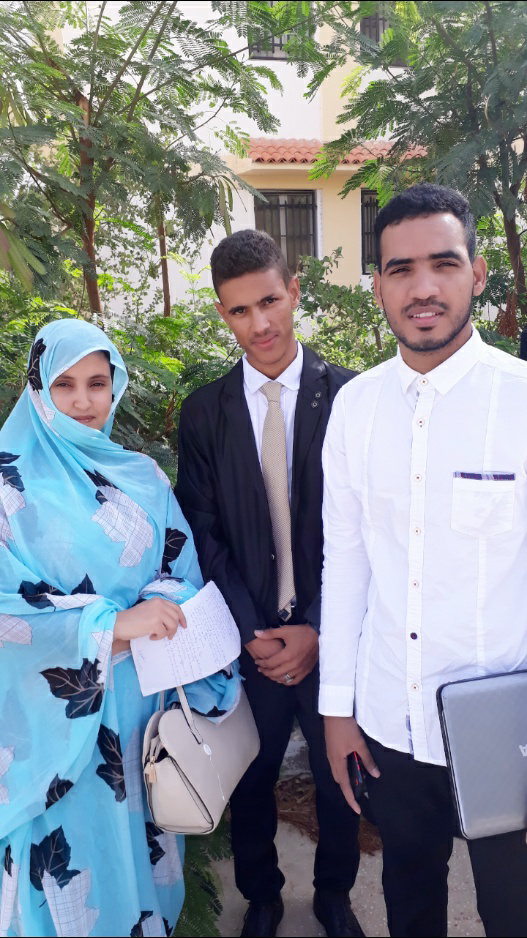 Nom et Prénom : Moussa Mohamedou H’MeyadaNNI : 3273556971Date de naissance : 03/06/1994Lieux de naissance : NouadhibouAdresse : NouakchottN° Tel : 48883901E-mail : moussamdou@gmail.comDiplômeDiplôme2016-2017Licence en gestion parcourt banque assurance a l’ISCAE2013-2014Baccalauréat de l’enseignement secondaire Série Mathématiques 2010-2011Brevet d’études du 1ᴱᴿ cycle2005-2006Concours d’entré en premier année secondaireExpérienceExpérience2019Responsable commercial pour l’entreprise (Société) ORBITECH2018Stage de 3 mois à la Banque Mauritanie de Commerce International (BMCI)2017Stage en Session de coaching en entreprenariat organisé par l’ISCAE, le CMAP et le GTAJ 2016Stage d’un mois a la Banque Islamique de Mauritanie (BIM)Langues Langues Arabe Excellent Français Assez BienAnglais Assez BienInformatiqueBonne connaissance des outils informatiques (word excel PowerPoint outlook…) Logiciel SAGE 1OO ….